How Meals Program Participants Benefit: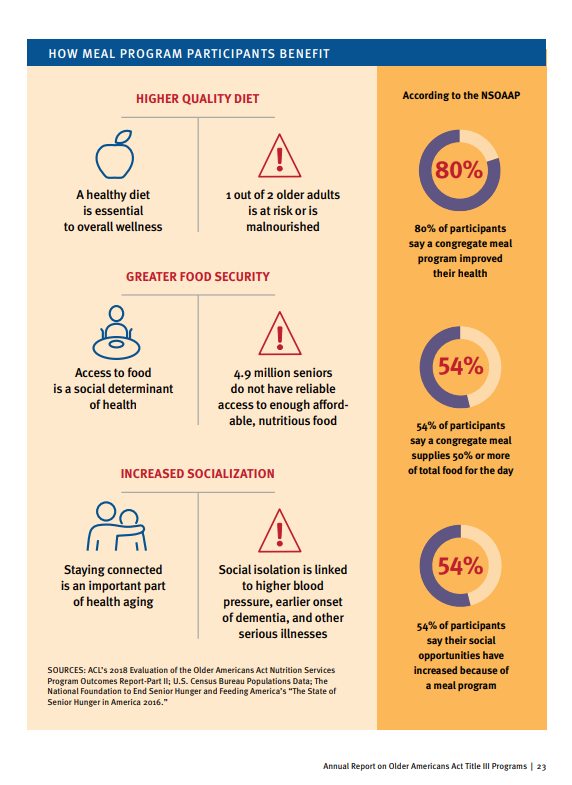 